РЕПУБЛИКА СРПСКА	REPUBLIC OF SRPSKA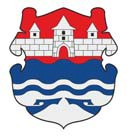 ГРАД БАЊА ЛУКА	CITY OF BANJA LUKAОДЈЕЉЕЊЕ ЗА ДРУШТВЕНЕ ДЈЕЛАТНОСТИПРЕДМЕТ: УЧЕШЋЕ НА ЈАВНОМ ПОЗИВУ ЗА СУФИНАНСИРАЊЕ  ПРОЈЕКАТА                                 ОМЛАДИНСКИХ  АКТИВНОСТИ-----------------------------------------------------------------------------------------------------------------------------------------------------------------------------Јавни позив број------------------------------------------------------------------------------------------------------------------------------------------------------------------------------ Расписаним дана------------------------------------------------------------------------------------------------------------------------------------------------------------------------------Назив пројектне активности------------------------------------------------------------------------------------------------------------------------------------------------------------------------------Пријављујем пројекат из области                             (Датум подношења захјтева)                                                                    (Потпис подносиоца захтјева)Рок за рјешавање уредног предмета (са потпуном документацијом):  Рок за рјешавање потпуног захтјева 60 дана.Вријеме важења одлуке по захтјеву (дани):   До реализације пројекта и док се намјенски у року од 30 дана не оправдају одобрена средства.РЕПУБЛИКА СРПСКА                                                                                                                               Образац бр. 1ГРАД БАЊА ЛУКАГРАДОНАЧЕЛНИК ГРАДСКА УПРАВА-Одјељење за друштвене дјелатности –ПРИЈЕДЛОГ ПРОЈЕКТАЗА УЧЕШЋЕ НА ЈАВНОМ ПОЗИВУ ЗА СУФИНАНСИРАЊЕ ПРОЈЕКАТА ОМЛАДИНСКИХ АКТИВНОСТИ 1. ОСНОВНЕ ИНФОРМАЦИЈЕ О УДРУЖЕЊУ2. ОСНОВНЕ ИНФОРМАЦИЈЕ О ПРОЈЕКТУ3. САЖЕТАК ПРОЈЕКТНОГ ПРИЈЕДЛОГА 4. ДЕТАЉАН ОПИС ПРОЈЕКТА4.1. ОПИС ПРОБЛЕМА4.2. ЦИЉЕВИ4.3. РЕЗУЛТАТИ4.4. АКТИВНОСТИ4. 5. ИНДИКАТОРИВРЕМЕНСКИ ОКВИР6. ЦИЉНА ГРУПА, КОРИСНИЦИ ПРОЈЕКТА И ДРУГЕ УКЉУЧЕНЕ СТРАНЕ7. ПРОМОЦИЈА ПРОЈЕКТА У ЈАВНОСТИ8. МОНИТОРИНГ И ЕВАЛУАЦИЈА ПРОЈЕКТА9. РИЗИЦИ10. ОДРЖИВОСТ11. БУЏЕТ12. КАПАЦИТЕТИ УДРУЖЕЊАОписати план утрошка средстава по мјесецима:                                                                                                        Прилог бр. 2Под материјалном, моралном и кривичном одговорношћу дајем сљедећу ИЗЈАВУ О ПОДОБНОСТИЈа, овдје потписани	__________, __________(име, презиме и адреса представника)представник		__________, __________(назив и адреса организације)потврђујем да сам представник правног лица __________________________________, и да;                                                                                                  (навести назив организације)нисам под банкротом,нису било какви правни поступци покренути против нас, а који укључују налог за суспензију плаћања и могу резултовати проглашењу банкрота,нисмо коначном пресудом били осуђени за прекршај или преступ који се тиче понашања,нисмо пропустили испунити било какве обавезе које се односе на плаћање социјалног осигурања или пореза,нисмо били криви за озбиљно достављање кривих информација у погледу наших професионалних активности,нисмо били проглашени озбиљно кривима усљед било каквог нарушавања уговорених обавеза,нисмо корисници буџетских средстава из других извора финансирања за исте намјене по основу предложеног пројекта, са којим конкуришемо за додјелу средстава из Буџета Града,упознати смо са важећим прописима и сагласни да, у случају да се утврди да смо користили буџетска средстава или било које друге изворе финансирања, за исте намјене по основу предложеног пројекта, вратимо Граду Бања Лука цијели додјељени износ,ћeмо, као властито учешће, обезбиједити износ средстава од минимално _______ БАМ (КМ), односно ______% од укупног износа средстава, у складу са буџетом, предвиђеним  за реализацију Пројекта ______________, те да ће се финансијска средства користити искључиво за реализацију активности дефинисаних у опису овог пројекта.ИЗЈАВЉЕНО: _______________________		МП                 _____________________________(мјесто, датум)				         (име и презиме овлаштеног лица)У ПРИСУСТВУ: _____________________		                      _____________________________(мјесто, датум)					   (име и презиме, потпис)                                                                                                                                                                                     Прилог бр. 3ИЗЈАВА О ПАРТНЕРСТВУНазив апликантаНазив партнераБрој позива     Приликом достављања пројекта у електронском примјерку, Изјаву о партнерству је потребно доставити скенирану.ОСНОВНЕ ИНФОРМАЦИЈЕ О ПАРТНЕРУСвојим потписом изјављујем да су сви наведени подаци тачни. Поред тога изјављујем да сам као партнер упознат с цијелим садржајем нацрта пројектног приједлога који апликант доставља Граду.2. КАПАЦИТЕТИ ПАРТНЕРА И УЛОГА У ПРОЈЕКТУ                                                                                                                                        Образац бр. 2ПЕРИОДИЧНИ НАРАТИВНИ ИЗВЈЕШТАЈ1. ОСНОВНЕ ИНФОРМАЦИЈЕ2. САЖЕТАК ПРОЈЕКТА ЗА ИЗВЈЕШТАЈНИ ПЕРИОД	3. ОПИС ПРОВЕДЕНИХ АКТИВНОСТИ И ПОСТИГНУТИХ РЕЗУЛТАТА3.1.  ПРОВЕДЕНЕ АКТИВНОСТИ3.2. РЕЗУЛТАТИ3.3. ИНДИКАТОРИ3.4. МОНИТОРИНГ И ЕВАЛУАЦИЈА ПРОЈЕКТА3.5. МОНИТОРИНГ ИНДИКАТОРА ГРАДА4. ПРОМЈЕНЕ ТОКОМ ПРОВОЂЕЊА ПРОЈЕКТА5. ЦИЉНА ГРУПА И КОРИСНИЦИ ПРОЈЕКТА6. ОДРЖИВОСТ7. ПРОМОЦИЈА ПРОЈЕКТА У ЈАВНОСТИ8. МИШЉЕЊА КОРИСНИКА/ЦА, ПАРТНЕРА И ДРУГИХ ИНТЕРЕСНИХ СТРАНА О ПРОЈЕКТУПодносилац захтјеваПодносилац захтјеваПодносилац захтјеваПодносилац захтјеваПодносилац захтјеваПодносилац захтјеваПодносилац захтјеваПодносилац захтјеваПодносилац захтјеваПодносилац захтјеваПодносилац захтјеваПодносилац захтјеваПодносилац захтјеваГУБЛ-ОБ-12/02  Назив подносиоца( ПРИЈЕМНИ ШТАМБИЉ )  Адреса( ПРИЈЕМНИ ШТАМБИЉ )  ЈИБ ЈМБГ (за студентске пројекте)  Број текућег рачуна  Контакт особа  Контакт телефон ДОКУМЕНТАЦИЈА ЗА ИЗРАДУ ОМЛАДИНСКЕ  ПОЛИТИКЕ   ДОКУМЕНТАЦИЈА ЗА ИЗРАДУ ОМЛАДИНСКЕ  ПОЛИТИКЕ   ДОКУМЕНТАЦИЈА ЗА ИЗРАДУ ОМЛАДИНСКЕ  ПОЛИТИКЕ   ДОКУМЕНТАЦИЈА ЗА ИЗРАДУ ОМЛАДИНСКЕ  ПОЛИТИКЕ  Назив документаИнституцијаФормаКоментар  Приједлог пројекта – Образац број 1.                	    Образац јединице                         Оригинал                  -                                                                                        локалне самоуправе	  Приједлог пројекта – Образац број 1.                	    Образац јединице                         Оригинал                  -                                                                                        локалне самоуправе	  Приједлог пројекта – Образац број 1.                	    Образац јединице                         Оригинал                  -                                                                                        локалне самоуправе	  Приједлог пројекта – Образац број 1.                	    Образац јединице                         Оригинал                  -                                                                                        локалне самоуправе	Преглед буџета – Прилог број 1.                               Образац јединице                          Оригинал                 -                                                                                      локалне самоуправеПреглед буџета – Прилог број 1.                               Образац јединице                          Оригинал                 -                                                                                      локалне самоуправеПреглед буџета – Прилог број 1.                               Образац јединице                          Оригинал                 -                                                                                      локалне самоуправеПреглед буџета – Прилог број 1.                               Образац јединице                          Оригинал                 -                                                                                      локалне самоуправеИзјава – Прилог број 2.	    Образац јединице                          Оригинал                 -	                                                                                      локалне самоуправеИзјава – Прилог број 2.	    Образац јединице                          Оригинал                 -	                                                                                      локалне самоуправеИзјава – Прилог број 2.	    Образац јединице                          Оригинал                 -	                                                                                      локалне самоуправеИзјава – Прилог број 2.	    Образац јединице                          Оригинал                 -	                                                                                      локалне самоуправеИзјава о партнерству – Прилог бр. 3                         Образац јединице                          Оригинал                 -                                                                                      локалне самоуправе Изјава о партнерству – Прилог бр. 3                         Образац јединице                          Оригинал                 -                                                                                      локалне самоуправе Изјава о партнерству – Прилог бр. 3                         Образац јединице                          Оригинал                 -                                                                                      локалне самоуправе Изјава о партнерству – Прилог бр. 3                         Образац јединице                          Оригинал                 -                                                                                      локалне самоуправе  Важеће рјешење о регистрацији                               Надлежни суд                                Овјерена копија       -(за носиоца и за партнера) Важеће рјешење о регистрацији                               Надлежни суд                                Овјерена копија       -(за носиоца и за партнера) Важеће рјешење о регистрацији                               Надлежни суд                                Овјерена копија       -(за носиоца и за партнера) Важеће рјешење о регистрацији                               Надлежни суд                                Овјерена копија       -(за носиоца и за партнера)Увјерење о пореској регистрацији                            Пореска управа                              Овјерена копија       -  (за носиоца и за партнера)Увјерење о пореској регистрацији                            Пореска управа                              Овјерена копија       -  (за носиоца и за партнера)Увјерење о пореској регистрацији                            Пореска управа                              Овјерена копија       -  (за носиоца и за партнера)Увјерење о пореској регистрацији                            Пореска управа                              Овјерена копија       -  (за носиоца и за партнера)Увјерење о измиреним пореским обавезама            Пореска управа                              Овјерена копија       -Увјерење о измиреним пореским обавезама            Пореска управа                              Овјерена копија       -Увјерење о измиреним пореским обавезама            Пореска управа                              Овјерена копија       -Увјерење о измиреним пореским обавезама            Пореска управа                              Овјерена копија       -Доказ да су обезбјеђена властита                               Организација која                         Слободна форма      -средства или средства од другог донатора за            предаје захтјевдио пројекта који се предлаже за суфинансирањесредствима из Буџета града Бања ЛукаДоказ да су обезбјеђена властита                               Организација која                         Слободна форма      -средства или средства од другог донатора за            предаје захтјевдио пројекта који се предлаже за суфинансирањесредствима из Буџета града Бања ЛукаДоказ да су обезбјеђена властита                               Организација која                         Слободна форма      -средства или средства од другог донатора за            предаје захтјевдио пројекта који се предлаже за суфинансирањесредствима из Буџета града Бања ЛукаДоказ да су обезбјеђена властита                               Организација која                         Слободна форма      -средства или средства од другог донатора за            предаје захтјевдио пројекта који се предлаже за суфинансирањесредствима из Буџета града Бања Лука Приједлог методологије за израду                           Организација која                        Слободна форма        -  Омладинске политике                                                 предаје захтјев Омладинске полтике                                                  предаје захтјев Приједлог методологије за израду                           Организација која                        Слободна форма        -  Омладинске политике                                                 предаје захтјев Омладинске полтике                                                  предаје захтјев Приједлог методологије за израду                           Организација која                        Слободна форма        -  Омладинске политике                                                 предаје захтјев Омладинске полтике                                                  предаје захтјев Приједлог методологије за израду                           Организација која                        Слободна форма        -  Омладинске политике                                                 предаје захтјев Омладинске полтике                                                  предаје захтјевКопију уговора са банком или потврда банке           Банка                                             Копија                       -код које је отворен жиро рачунКопију уговора са банком или потврда банке           Банка                                             Копија                       -код које је отворен жиро рачунКопију уговора са банком или потврда банке           Банка                                             Копија                       -код које је отворен жиро рачунКопију уговора са банком или потврда банке           Банка                                             Копија                       -код које је отворен жиро рачунКопије биланса стања и биланса успјеха                  АПИФ                                             Копија                      -за протеклу годину, овјерене од стране  надлежне агенције за финансијско пословање, (ако није достављен Одјељењу за друштвене дјелатности),Копије биланса стања и биланса успјеха                  АПИФ                                             Копија                      -за протеклу годину, овјерене од стране  надлежне агенције за финансијско пословање, (ако није достављен Одјељењу за друштвене дјелатности),Копије биланса стања и биланса успјеха                  АПИФ                                             Копија                      -за протеклу годину, овјерене од стране  надлежне агенције за финансијско пословање, (ако није достављен Одјељењу за друштвене дјелатности),Копије биланса стања и биланса успјеха                  АПИФ                                             Копија                      -за протеклу годину, овјерене од стране  надлежне агенције за финансијско пословање, (ако није достављен Одјељењу за друштвене дјелатности),За пројекте који се спроводе у школама/                Установа, институција                   Копија                       -факултетима доставити писану сагласност                                                                    директора/декана и надлежног министарстваЗа пројекте који се спроводе у школама/                Установа, институција                   Копија                       -факултетима доставити писану сагласност                                                                    директора/декана и надлежног министарстваЗа пројекте који се спроводе у школама/                Установа, институција                   Копија                       -факултетима доставити писану сагласност                                                                    директора/декана и надлежног министарстваЗа пројекте који се спроводе у школама/                Установа, институција                   Копија                       -факултетима доставити писану сагласност                                                                    директора/декана и надлежног министарстваДОКУМЕНТАЦИЈА ЗА СУФИНАНСРАЊЕ ПРОЈЕКАТА ОМЛАДИНСКИХ   ОРГАНИЗАЦИЈА И ОРГАНИЗАЦИЈА ЗА МЛАДЕ И ПРОЈЕКАТА У „ДОМУ ОМЛАДИНЕ“ДОКУМЕНТАЦИЈА ЗА СУФИНАНСРАЊЕ ПРОЈЕКАТА ОМЛАДИНСКИХ   ОРГАНИЗАЦИЈА И ОРГАНИЗАЦИЈА ЗА МЛАДЕ И ПРОЈЕКАТА У „ДОМУ ОМЛАДИНЕ“ДОКУМЕНТАЦИЈА ЗА СУФИНАНСРАЊЕ ПРОЈЕКАТА ОМЛАДИНСКИХ   ОРГАНИЗАЦИЈА И ОРГАНИЗАЦИЈА ЗА МЛАДЕ И ПРОЈЕКАТА У „ДОМУ ОМЛАДИНЕ“ДОКУМЕНТАЦИЈА ЗА СУФИНАНСРАЊЕ ПРОЈЕКАТА ОМЛАДИНСКИХ   ОРГАНИЗАЦИЈА И ОРГАНИЗАЦИЈА ЗА МЛАДЕ И ПРОЈЕКАТА У „ДОМУ ОМЛАДИНЕ“Назив документаИнституцијаФормаКоментар  Приједлог пројекта – Образац број 1.                	    Образац јединице                         Оригинал                      -                                                                                        локалне самоуправе	  Приједлог пројекта – Образац број 1.                	    Образац јединице                         Оригинал                      -                                                                                        локалне самоуправе	  Приједлог пројекта – Образац број 1.                	    Образац јединице                         Оригинал                      -                                                                                        локалне самоуправе	  Приједлог пројекта – Образац број 1.                	    Образац јединице                         Оригинал                      -                                                                                        локалне самоуправе	Преглед буџета – Прилог број 1.                               Образац јединице                          Оригинал                     -                                                                                      локалне самоуправеПреглед буџета – Прилог број 1.                               Образац јединице                          Оригинал                     -                                                                                      локалне самоуправеПреглед буџета – Прилог број 1.                               Образац јединице                          Оригинал                     -                                                                                      локалне самоуправеПреглед буџета – Прилог број 1.                               Образац јединице                          Оригинал                     -                                                                                      локалне самоуправеИзјава – Прилог број 2.	    Образац јединице                          Оригинал                     -	                                                                                      локалне самоуправеИзјава – Прилог број 2.	    Образац јединице                          Оригинал                     -	                                                                                      локалне самоуправеИзјава – Прилог број 2.	    Образац јединице                          Оригинал                     -	                                                                                      локалне самоуправеИзјава – Прилог број 2.	    Образац јединице                          Оригинал                     -	                                                                                      локалне самоуправеИзјава о партнерству – Прилог бр. 3                         Образац јединице                          Оригинал                     -                                                                                      локалне самоуправе Изјава о партнерству – Прилог бр. 3                         Образац јединице                          Оригинал                     -                                                                                      локалне самоуправе Изјава о партнерству – Прилог бр. 3                         Образац јединице                          Оригинал                     -                                                                                      локалне самоуправе Изјава о партнерству – Прилог бр. 3                         Образац јединице                          Оригинал                     -                                                                                      локалне самоуправе  Важеће рјешење о регистрацији                                Надлежни суд                                 Копија                          -(за подносиоца и за партнера) Важеће рјешење о регистрацији                                Надлежни суд                                 Копија                          -(за подносиоца и за партнера) Важеће рјешење о регистрацији                                Надлежни суд                                 Копија                          -(за подносиоца и за партнера) Важеће рјешење о регистрацији                                Надлежни суд                                 Копија                          -(за подносиоца и за партнера)Рјешење о упису у Регистар омладинских               Надлежно Одјељење                      Копија                          -организација Града Бања Лука -за омладинске организације и  организације за младе -Рјешење о упису у Регистар омладинских               Надлежно Одјељење                      Копија                          -организација Града Бања Лука -за омладинске организације и  организације за младе -Рјешење о упису у Регистар омладинских               Надлежно Одјељење                      Копија                          -организација Града Бања Лука -за омладинске организације и  организације за младе -Рјешење о упису у Регистар омладинских               Надлежно Одјељење                      Копија                          -организација Града Бања Лука -за омладинске организације и  организације за младе -Копију уговора са банком или потврда банке         Банка                                              Копија                            -код које је отворен жиро рачунКопију уговора са банком или потврда банке         Банка                                              Копија                            -код које је отворен жиро рачунКопију уговора са банком или потврда банке         Банка                                              Копија                            -код које је отворен жиро рачунКопију уговора са банком или потврда банке         Банка                                              Копија                            -код које је отворен жиро рачунКопије биланса стања и биланса успјеха                  АПИФ                                           Копија                            -за протеклу годину, овјерене од стране  надлежне агенције за финансијско пословање, (ако није достављен Одјељењу за друштвене дјелатности),Копије биланса стања и биланса успјеха                  АПИФ                                           Копија                            -за протеклу годину, овјерене од стране  надлежне агенције за финансијско пословање, (ако није достављен Одјељењу за друштвене дјелатности),Копије биланса стања и биланса успјеха                  АПИФ                                           Копија                            -за протеклу годину, овјерене од стране  надлежне агенције за финансијско пословање, (ако није достављен Одјељењу за друштвене дјелатности),Копије биланса стања и биланса успјеха                  АПИФ                                           Копија                            -за протеклу годину, овјерене од стране  надлежне агенције за финансијско пословање, (ако није достављен Одјељењу за друштвене дјелатности),За пројекте који се спроводе у школама/                Установа, институција                 Копија                             -факултетима доставити писану сагласност                                                                    директора/декана и надлежног министарстваЗа пројекте који се спроводе у школама/                Установа, институција                 Копија                             -факултетима доставити писану сагласност                                                                    директора/декана и надлежног министарстваЗа пројекте који се спроводе у школама/                Установа, институција                 Копија                             -факултетима доставити писану сагласност                                                                    директора/декана и надлежног министарстваЗа пројекте који се спроводе у школама/                Установа, институција                 Копија                             -факултетима доставити писану сагласност                                                                    директора/декана и надлежног министарства ДОКУМЕНТАЦИЈА ЗА СТУДЕНТСКЕ ПРОЈЕКТЕ ДОКУМЕНТАЦИЈА ЗА СТУДЕНТСКЕ ПРОЈЕКТЕ ДОКУМЕНТАЦИЈА ЗА СТУДЕНТСКЕ ПРОЈЕКТЕ ДОКУМЕНТАЦИЈА ЗА СТУДЕНТСКЕ ПРОЈЕКТЕНазив документаИнституцијаФормаКоментар  Приједлог пројекта – Образац број 1.                	    Образац јединице                         Оригинал                      -                                                                                        локалне самоуправе	  Приједлог пројекта – Образац број 1.                	    Образац јединице                         Оригинал                      -                                                                                        локалне самоуправе	  Приједлог пројекта – Образац број 1.                	    Образац јединице                         Оригинал                      -                                                                                        локалне самоуправе	  Приједлог пројекта – Образац број 1.                	    Образац јединице                         Оригинал                      -                                                                                        локалне самоуправе	Преглед буџета – Прилог број 1.                               Образац јединице                          Оригинал                     -                                                                                      локалне самоуправеПреглед буџета – Прилог број 1.                               Образац јединице                          Оригинал                     -                                                                                      локалне самоуправеПреглед буџета – Прилог број 1.                               Образац јединице                          Оригинал                     -                                                                                      локалне самоуправеПреглед буџета – Прилог број 1.                               Образац јединице                          Оригинал                     -                                                                                      локалне самоуправеИзјава – Прилог број 2.	    Образац јединице                          Оригинал                     -	                                                                                      локалне самоуправеИзјава – Прилог број 2.	    Образац јединице                          Оригинал                     -	                                                                                      локалне самоуправеИзјава – Прилог број 2.	    Образац јединице                          Оригинал                     -	                                                                                      локалне самоуправеИзјава – Прилог број 2.	    Образац јединице                          Оригинал                     -	                                                                                      локалне самоуправеИзјава о партнерству – Прилог бр. 3                         Образац јединице                          Оригинал                     -                                                                                      локалне самоуправе Изјава о партнерству – Прилог бр. 3                         Образац јединице                          Оригинал                     -                                                                                      локалне самоуправе Изјава о партнерству – Прилог бр. 3                         Образац јединице                          Оригинал                     -                                                                                      локалне самоуправе Изјава о партнерству – Прилог бр. 3                         Образац јединице                          Оригинал                     -                                                                                      локалне самоуправе Увјерење о упису у академску годину                      Високошколска установа              Оригинал                    -Увјерење о упису у академску годину                      Високошколска установа              Оригинал                    -Увјерење о упису у академску годину                      Високошколска установа              Оригинал                    -Увјерење о упису у академску годину                      Високошколска установа              Оригинал                    -  Прва страница иднекса                                              Високошколска установа               Копија                        -  Прва страница иднекса                                              Високошколска установа               Копија                        -  Прва страница иднекса                                              Високошколска установа               Копија                        -  Прва страница иднекса                                              Високошколска установа               Копија                        -  Препорука високошколске установе                        Високошколска установа              Копија                        -  Препорука високошколске установе                        Високошколска установа              Копија                        -  Препорука високошколске установе                        Високошколска установа              Копија                        -  Препорука високошколске установе                        Високошколска установа              Копија                        -Копија картице текућег рачуна                                   Банка                                              Копија                        -Копија картице текућег рачуна                                   Банка                                              Копија                        -Копија картице текућег рачуна                                   Банка                                              Копија                        -Копија картице текућег рачуна                                   Банка                                              Копија                        -За пројекте који се спроводе у школама/                Установа, институција                    Копија                        -факултетима доставити писану сагласност                                                                    директора/декана и надлежног министарстваЗа пројекте који се спроводе у школама/                Установа, институција                    Копија                        -факултетима доставити писану сагласност                                                                    директора/декана и надлежног министарстваЗа пројекте који се спроводе у школама/                Установа, институција                    Копија                        -факултетима доставити писану сагласност                                                                    директора/декана и надлежног министарстваЗа пројекте који се спроводе у школама/                Установа, институција                    Копија                        -факултетима доставити писану сагласност                                                                    директора/декана и надлежног министарстваСписак пројектног тима                                             Слободна форма                            Оригинал                    -Списак пројектног тима                                             Слободна форма                            Оригинал                    -Списак пројектног тима                                             Слободна форма                            Оригинал                    -Списак пројектног тима                                             Слободна форма                            Оригинал                    -Т А К С Е   И  Н А К Н А Д ЕТ А К С Е   И  Н А К Н А Д ЕТ А К С Е   И  Н А К Н А Д ЕТ А К С Е   И  Н А К Н А Д ЕНазив таксе/накнадеИзнос таксе/накнадеБрој рачунаПозив на бр./коментар-	-	-	--	-	-	--	-	-	--	-	-	-Молимо Вас да пажљиво унесете основне информације о удружењу. У случају да дође до промјене наведених података, молимо Вас да нас о томе обавијестите.Пуни назив подносиоца пројектаОсоба одговорна за пројекатПодаци одговорне особе за пројекат (број телефона, e-mail)@Назив партнерског/их удружења  (уколико постоје)Основне информације о пројекту могу бити доступне широј јавности, нпр. на веб-страници Града, промотивним лецима и сл. Назив пројектаОпшти и специфични циљеви пројектаЦиљна група и кориснициТрајање пројекта (број мјесеци)Укупан износ буџета пројекта Тражени износ Локације на којима би се проводио пројекатОбласти из јавног позива у којима намјеравате дјеловатиМолимо Вас да у сажетку пројектног приједлога укратко опишете сљедеће: •	којим се проблемом бави ваш пројектни приједлог,•	који су циљеви Вашег приједлог пројекта,•	главне активности пројекта,•	трајање пројекта,•	локације на којем ће се пројекат извести,•	укупан буџет и тражени износ од ГрадаУ овоме дијелу потребно је описати стање које је препознато као проблем, анализу узрока тих проблема, те анализу насталих посљедица с поткријепљеним релевантним статистичким подацима и бројкама.Циљевима јасно требате показати шта желите постићи пројектом. Молимо Вас наведите општи циљ пројекта. Узмите у обзир да је општи циљ по дефиницији шири развојни циљ којем Ваш пројект доприноси на некој разини. Наведите један до два специфична циља. Под специфичним циљем подразумијевамо   одрживи циљ који ће се остварити на крају пројекта и односи се на користи које циљна група има од пројекта.Општи циљСпецивични циљ(еви)1. Специвични циљ(еви)2. Специвични циљ(еви)3.Пројектни резултати су производи који настају као посљедица провођења низа пројектних активности и њихово остваривање је увелико под контролом менаџмента пројекта. Зависно о садржају и циљевима пројекта, резултати могу означавати промјене у знању, информсаности, дјеловању корисника или се може радити о конкретним добрима и услугама која се испоручују током пројекта.  Сваки специфични циљ има до три резултата и остварење резултата доводи до испуњења специфичног циља.Специфични циљевиРезултати1. 1.1. 1. 1.2. 1. 1.3. 2. 2.1. 2. 2.2. 2. 2.3. 3. 3.1. 3. 3.2. 3. 3.3. Активности су конкретни задаци које треба провести да би се остварили пројектни резултати. Сваки од резултата има свој низ активности. Молимо Вас да детаљно опишете основне активности везане за сваки од пројектних резултата. Имајте на уму да су активности и основа за креирање буџета. Обратите пажњу на нумерацију резултата и активности како би Ваш опис био прегледнији.Индикатори описују опште циљеве, специфичне циљеве пројекта и резултате у промјењљивим облицима (шта ће се промијенити након што се остваре горе набројани циљеви). Индикатори или показатељи успјеха дефинишу се за сваки резултат, специфични циљ(еве) и општи циљ. Постављени индикатори требају испуњавати СМАРТ критеријуме:S	СПЕЦИФИЧНИ (Specific) М	МЈЕРЉИВИ (Measurable) A        ДОСТИЖНИ  (Attainable) R	РЕАЛНИ (Realistic) T	ВРЕМЕНСКИ ДЕФИНИСАНИ (Timely) Молимо Вас да у доњој табели дефишете 1-2 индикатора за општи циљ, специфичне циљеве и резултате, које сте претходно навели у 4.2. и 4.3.Индикатор IИндикатор IIОпшти циљСпецифични циљ 1Резултат 1.1.Резултат 1.2.Специфични циљ 2Резултат 2.1.Резултат 2.2.Специфични циљ 3Резултат 3.1.Резултат 3.2.Потребно је навести оквирне мјесеце реализације појединих активности. Временски оквир представља мјесеце провођења пројекта од дана потписивања уговора о додјели гранта, а не календарске мјесеце  (1. мјесец је мјесец у којем почиње провођење пројекта). У кућице за означавање мјесеца провођења активности потребно је уписати слово X.     АктивностВременски оквирВременски оквирВременски оквирВременски оквирВременски оквирВременски оквирВременски оквирВременски оквирВременски оквирВременски оквирВременски оквирВременски оквирВременски оквир     Активност123456789101112Опишите ко је циљна група (на кога пројект дјелује), а ко су корисници пројекта (ко ће имати корист од имплементације пројектних активности). Наведите број особа циљних група и корисника који ће бити обухваћени пројектом. Објасните како ће активности пројекта утицати на побољшање њиховог положаја. Наведите које ће друге интересне стране (јединица локалне самоуправе, друге организације, медији, привредни сектор…) бити укључене у провођење пројекта и опишите њихову улогу и значај.Опишите на који начин ћете промовисати добре резултате пројекта и путем којих медијских канала. Ако су буџетом предвиђена посебна средства за видљивост пројекта, молимо детаљно опишите кампању, те њен значај.Опишите како ће Град бити промовисан у јавности.Опишите на који начин ћете прикупљати информације о свим аспектима пројекта. Ако користите посебне софтверске алате за мониторинг пројеката, укратко опишите начин рада апликације.Опишите на који начин ћете евалуисати успјешност планираних пројектних активности.Опишите ризике који би могли негативно утицати на испуњење резултата које сте навели у пројектном приједлогу. Понудите опције које бисте могли провести, а које би ублажиле или потпуно уклониле ове ризике.Опис ризика који би могли негативно утицати на испуњење резултатаОпис опција за ублажавање или уклањање ризикаОпишите на који начин пројект осигурава одрживост постигнутих резултата и циљева. Одрживост дефиншемо као ниво до којег ће подршка и корист произашла из пројекта наставити да дјеловати на циљне групе и крајње кориснике и након што пројекат заврши. Одрживост се посматра с више аспеката, али с најважнија два, и то: Финансијска одрживост: - како осигурати финансијска средства да пројектни резултати наставе дјеловати на циљне групе и кориснике и након завршетка пројекта. Институционална одрживост: - јесу ли пројектом осигурани институционални механизми који омогућују наставак трајања пројектних резултата (закони, политике, одлуке, институције и сл.).Буџет је пресликавање пројекта у вриједносне износе. Опишите трошкове које очекујете да ће се десити током трајања пројекта. Буџет треба да прати пројектни приједлог. Буџетске линије требају бити у логичном слиједу метода рада и активности. Покушајте осигурати што више буџетских линија заснованих на јасно утврђеним трошковима, избјегавајући приближне процјене. У овом дијелу наведите изворе финансирања других донатора или свој допринос пројекту (властита средства или волонтерски рад, опрему из других пројеката, простор,итд...)  Такође, овдје требате дати опис или образложење свих буџетских линија и подлинија, као и образложење за набавку опреме, уколико се иста набавља.Наведите сљедеће информације о удружењу:Визија и мисија удружењаИсторијат настанкаОрганизациона структураПретходно искуство у областиПостигнути успјеси удружења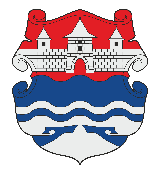 ПРЕГЛЕД БУЏЕТАПРЕГЛЕД БУЏЕТАПРЕГЛЕД БУЏЕТАПРЕГЛЕД БУЏЕТАПРЕГЛЕД БУЏЕТАПРЕГЛЕД БУЏЕТАПРЕГЛЕД БУЏЕТАПРЕГЛЕД БУЏЕТАПРЕГЛЕД БУЏЕТАПРЕГЛЕД БУЏЕТАПРЕГЛЕД БУЏЕТАПРЕГЛЕД БУЏЕТАПРЕГЛЕД БУЏЕТАПРЕГЛЕД БУЏЕТАПРЕГЛЕД БУЏЕТАПРЕГЛЕД БУЏЕТАПРЕГЛЕД БУЏЕТАПРЕГЛЕД БУЏЕТАПРЕГЛЕД БУЏЕТАПРЕГЛЕД БУЏЕТАПРЕГЛЕД БУЏЕТАПРЕГЛЕД БУЏЕТАПРЕГЛЕД БУЏЕТАПРЕГЛЕД БУЏЕТАПРЕГЛЕД БУЏЕТАПРЕГЛЕД БУЏЕТАПРЕГЛЕД БУЏЕТАПРЕГЛЕД БУЏЕТАПРЕГЛЕД БУЏЕТАПРЕГЛЕД БУЏЕТАПРЕГЛЕД БУЏЕТАПРЕГЛЕД БУЏЕТАПРЕГЛЕД БУЏЕТАПРЕГЛЕД БУЏЕТАПРЕГЛЕД БУЏЕТАПРЕГЛЕД БУЏЕТАПуни назив апликанта:Назив пројекта:Број јавног позива:Валута:Буџетска ставкаОпис буџетске ставкеAБВГ (БxВ)ДЂЕЖ (Г-Д-Ђ-Е=0)Буџетска ставкаОпис буџетске ставкеЈединица мјере   КоличинаИзнос по јединици мјереУкупноИзнос који се тражи од ГрадаИзнос којим подносилац учествује у суфинансирањуОстали учесници
(уписати назив)Контролно поље1.Плате0,000,000,000,000,000,001.1.0,000,001.2.0,000,002.Порези и доприноси на плате0,000,000,000,000,000,002.1.0,000,002.2.0,000,002.3.0,000,003.Путни трошкови0,000,000,000,000,000,003.1.0,000,003.2.0,000,004.Административни трошкови0,000,000,000,000,00                                                             0,004.1.0,000,004.2.0,000,005.Опрема0,000,000,000,000,000,005.1.0,000,005.2.0,000,006.Организација догађаја0,000,000,000,000,000,006.1.0,000,006.2.0,000,007.Публикације0,000,000,000,000,000,007.1.0,000,007.2.0,000,008.Видљивост пројекта0,000,000,000,000,000,008.1.0,000,008.2.0,000,008.3.0,000,008.4.0,000,009.Остали директни трошкови0,000,000,000,000,000,009.1.0,000,009.2.0,000,00Укупан износ0,000,000,000,000,000,00Мјесто и датумМјесто и датумИме и презиме овлаштене особе Име и презиме овлаштене особе ПотписПотпис____________________________________________________________________________________Молимо Вас да пажљиво унесете основне информације о партнерском удружењу. У случају да дође до промјене наведених података, молимо Вас да нас о томе обавијестите.Пуни назив пројектаПуни назив партнераМјесто и година регистрације удружењаОвлаштена особа за заступање у удружењуПравни статусПоштанска адресателефон, факс, e-mail@Веб сајтhttp:// http:// http:// http:// http:// Број запослених по уговору о радуКонтакт особа за пројекатПодаци контакт особе за пројекат (телефон, e-mail)@@Да ли удружење раније било корисник средстава Града?  Да		Не  Да		Не  Да		Не  Да		Не  Да		НеДа ли удружење раније подносило пројектне приједлоге Граду?  Да		Не  Да		Не  Да		Не  Да		Не  Да		НеДа ли удружење међународна организација?  Не		Да, главно сједиште је у држави:   Не		Да, главно сједиште је у држави:   Не		Да, главно сједиште је у држави:   Не		Да, главно сједиште је у држави:   Не		Да, главно сједиште је у држави: Износ укупних прихода у прошлој години (биланс успјеха)             KM             KM             KM             KM             KMПостоји ли званична подршка неке институције власти за провођење пројектаНеДа, имамо званичну подршку сљедећих институција:Да, имамо званичну подршку сљедећих институција:Да, имамо званичну подршку сљедећих институција:Да, имамо званичну подршку сљедећих институција:Прилози који су достављени уз образац нацрта пројектног приједлога  Рјешење о регистрацији правног лицаДатум подношења пријаве                         год.Потпис овлаштене особе за заступање у удружењу и печат удружењаНаведите сљедеће информације о удружењу:Визија и мисија удружењаОрганизацијска структураПретходно искуство у областиПостигнути успјеси удружењаУлога и обавезе у пројектуМолимо Вас да приликом састављања периодичног наративног извјештаја као референцу користите одобрени приједлог пројекта. Уз периодични извјештај потребно је електронски послати 10-ак квалитетних фотографија које поткрјепљују проведене активности.Пуни назив корисника средставаНазив пројектаБрој уговора између корисника средстава и ГрадаПериод на који се односи извјештајДатум састављања извјештајаИзвјештај саставио/лаКонтакт подаци (e-mail, телефон)Име и презиме овлаштене особе у удружењу која је одобрила извјештајПотпис овлаштене особеМолимо Вас да укратко опишете сљедеће:•	које позитивне промјене сте до сада постигли,•	који су најзначајнији успјеси постигнути у извјештајном периоду,•	јесте ли укључивали додатне партнере у реализацију активности.Молимо Вас да се позовете на жељене циљеве и резултате наведене у одобреном тексту пројекта.Детаљно опишите проведене пројектне активности које су се догодиле. Објасните како су оне утицале на остварење зацртаних резултата и циљева. Активности је потребно наводити хронолошким редослиједом.Наведите промјене у знању, информираности и дјеловању корисника или о конкретним производима и услугама који су настали током провођења пројекта у извјештајном периоду.Опишите достигнутост индикатора наведених у пројектном приједлогу.Индикатор IИндикатор IIОпшти циљСпецифични циљ 1Резултат1.1.Резултат 1.2.Специфични циљ 2Резултат 2.1.Резултат 2.2.Специфични циљ 3Резултат 3.1.Резултат 3.2.Опишите на који начин сте прикупљали информације о свим аспектима пројекта. Ако сте користили посебне софтверске алате за мониторинг пројеката, укратко опишите начин рада апликације. Опишите на који начин сте евалуирати успјешност планираних пројектних активности.Попуните доњу таблицу у складу с подацима с којима располажете након провођења пројекта. Требате бити у могућности на захтјев доказати наведене бројеве списковима учесника/ца, фотографијама и сл.Директни корисници/е – учесници/еГрупа	Локалне заједнице из којих су долазили учесници/еБрој особаДиректни корисници/е – учесници/еДјеца(0-14)Директни корисници/е – учесници/еМлади (15-30)Директни корисници/е – учесници/еОрасли (31+)Директни корисници/е – учесници/еУКУПАН БРОЈ ДИРЕКТНИХ КОРИСНИКА/ЦАУКУПАН БРОЈ ДИРЕКТНИХ КОРИСНИКА/ЦАОд укупног броја директних корисника/ца колико је биложена / дјевојчицамушкараца / дјечакажена / дјевојчицамушкараца / дјечакаОд укупног броја директних корисника/ца колико је билоОсоба са инвалидитетомОсоба са инвалидитетомОд укупног броја директних корисника/ца колико је билоПредставника/ца власти / јавних установаПредставника/ца власти / јавних установаУкупан број индиректних корисника/цаОпишите јесте ли се у извјештајном периоду сусрели с одређеним потешкоћама у провођењу пројекта и, уколико јесте, како сте их превазишли.Уколико сте провели додатне активности у оквиру пројекта или сте имали одређене измјене у односу на пројектни приједлог, молимо Вас да их опишете. Опишите и ситуације у којима сте остварили синергију с другим пројектима у Вашој или другој организацији.Наведите активности које нисте били у могућности провести.Опишите циљне групе и кориснике пројекта током његовог провођења у извјештајном периоду.Наведите специфичности циљних група и корисника ако постоје.Опишите на који је начин пројект осигурао одрживост постигнутих резултата и циљева. Одрживост се посматра с више аспеката, али с најважнија два, и то: Финансијска одрживост: како осигурати финансијска средства да пројектни резултати наставе дјеловати на циљне групе и кориснике и након завршетка пројекта. Институционална одрживост: јесу ли пројектом осигурани институционални механизми који омогућују наставак трајања пројектних резултата (закони, политике, одлуке, институције и сл.).Промоција пројекта у јавности је битан елемент дјеловања и управљања пројектом. Молимо наведите сва медијска појављивања у току извјештајног периода.Врста медија (интернет, радио, TV…)Назив медијаВрста медијског појављивања (чланак, промотивни оглас, гостовање…)Термин појављивањаКратке цртице о промовисаној активности (у случају интернет медија навести линк)Уколико сте имали прилику током пројекта да прикупите мишљења, цитате, изјаве, интервјуе или сл. од корисника, партнера или интересних страна о пројекту, молимо вас да их наведете (молимо вас да наведете име и презиме особе и институцију).                            ФИНАНСИЈСКИ ИЗВЈЕШТАЈ                            ФИНАНСИЈСКИ ИЗВЈЕШТАЈ                            ФИНАНСИЈСКИ ИЗВЈЕШТАЈ                            ФИНАНСИЈСКИ ИЗВЈЕШТАЈ                            ФИНАНСИЈСКИ ИЗВЈЕШТАЈ                            ФИНАНСИЈСКИ ИЗВЈЕШТАЈ                            ФИНАНСИЈСКИ ИЗВЈЕШТАЈ                            ФИНАНСИЈСКИ ИЗВЈЕШТАЈ                            ФИНАНСИЈСКИ ИЗВЈЕШТАЈ                            ФИНАНСИЈСКИ ИЗВЈЕШТАЈ                            ФИНАНСИЈСКИ ИЗВЈЕШТАЈ                            ФИНАНСИЈСКИ ИЗВЈЕШТАЈ                            ФИНАНСИЈСКИ ИЗВЈЕШТАЈ                            ФИНАНСИЈСКИ ИЗВЈЕШТАЈ                            ФИНАНСИЈСКИ ИЗВЈЕШТАЈ                            ФИНАНСИЈСКИ ИЗВЈЕШТАЈ                            ФИНАНСИЈСКИ ИЗВЈЕШТАЈ                            ФИНАНСИЈСКИ ИЗВЈЕШТАЈ                            ФИНАНСИЈСКИ ИЗВЈЕШТАЈ                            ФИНАНСИЈСКИ ИЗВЈЕШТАЈ                            ФИНАНСИЈСКИ ИЗВЈЕШТАЈ                            ФИНАНСИЈСКИ ИЗВЈЕШТАЈ                            ФИНАНСИЈСКИ ИЗВЈЕШТАЈ                            ФИНАНСИЈСКИ ИЗВЈЕШТАЈПуни назив корисника средстава:Пуни назив корисника средстава:Назив пројекта:Назив пројекта:Број уговора између корисника средстава и Града:Број уговора између корисника средстава и Града:Валута:Валута:Период извјештавања:Период извјештавања:Буџетска ставкаНаративни опис буџетске ставкеНаративни опис буџетске ставкеAБВГ (Б+В)Д (A-Г)Буџетска ставкаНаративни опис буџетске ставкеНаративни опис буџетске ставкеОдобрени износ буџета Збир предходних трошковаТрошкови периода извјештавањаЗбир укупних трошковаПреостали расположиви износ1.ПлатеПлате0,000,000,000,000,001.1.0,000,001.2.0,000,001.3.0,000,001.4.0,000,002.Порези и доприноси на платеПорези и доприноси на плате0,000,000,000,000,002.1.0,000,002.2.0,000,002.3.0,000,002.4.0,000,002.5.0,000,003.Путни трошковиПутни трошкови0,000,000,000,000,003.1.0,000,003.2.0,000,003.3.0,000,003.4.0,000,004.Административни трошковиАдминистративни трошкови0,000,000,000,000,004.1.0,000,004.2.0,000,004.3.0,000,005.ОпремаОпрема0,000,000,000,000,005.1.0,000,005.2.0,000,005.3.0,000,005.4.0,000,006.Организација догађајаОрганизација догађаја0,000,000,000,000,006.1.0,000,006.2.0,000,006.3.0,000,007.ПубликацијеПубликације0,000,000,000,000,007.1.0,000,007.2.0,000,007.3.0,000,008.Видљивост пројектаВидљивост пројекта0,000,000,000,000,008.1.0,000,008.2.0,000,008.3.0,000,009.Остали директни трошковиОстали директни трошкови0,000,000,000,000,009.1.0,000,009.2.0,000,009.3.0,000,00Укупан износУкупан износ0,000,000,000,000,00Мјесто и датумМјесто и датумИме и презимеИме и презимеПотписПотписУпутство за попуњавање финансијског извјештајаУпутство за попуњавање финансијског извјештајаУпутство за попуњавање финансијског извјештајаУпутство за попуњавање финансијског извјештајаДостављање финансијског извјештајаДостављање финансијског извјештаја* Електронска и штампана верзија финансијског извјештаја доставља се у терминима и на начин предвиђен Уговором о додјели гранта.* Финансијски извјештај доставља се искључиво на обрасцима који су саставни дио овог документа.* Финансијски извјештај треба пратити обавезе које проистичу из потписаног уговора о додјели гранта и финансијским смјерницама.* Електронска и штампана верзија финансијског извјештаја доставља се у терминима и на начин предвиђен Уговором о додјели гранта.* Финансијски извјештај доставља се искључиво на обрасцима који су саставни дио овог документа.* Финансијски извјештај треба пратити обавезе које проистичу из потписаног уговора о додјели гранта и финансијским смјерницама.* Електронска и штампана верзија финансијског извјештаја доставља се у терминима и на начин предвиђен Уговором о додјели гранта.* Финансијски извјештај доставља се искључиво на обрасцима који су саставни дио овог документа.* Финансијски извјештај треба пратити обавезе које проистичу из потписаног уговора о додјели гранта и финансијским смјерницама.* Електронска и штампана верзија финансијског извјештаја доставља се у терминима и на начин предвиђен Уговором о додјели гранта.* Финансијски извјештај доставља се искључиво на обрасцима који су саставни дио овог документа.* Финансијски извјештај треба пратити обавезе које проистичу из потписаног уговора о додјели гранта и финансијским смјерницама.* Електронска и штампана верзија финансијског извјештаја доставља се у терминима и на начин предвиђен Уговором о додјели гранта.* Финансијски извјештај доставља се искључиво на обрасцима који су саставни дио овог документа.* Финансијски извјештај треба пратити обавезе које проистичу из потписаног уговора о додјели гранта и финансијским смјерницама.* Електронска и штампана верзија финансијског извјештаја доставља се у терминима и на начин предвиђен Уговором о додјели гранта.* Финансијски извјештај доставља се искључиво на обрасцима који су саставни дио овог документа.* Финансијски извјештај треба пратити обавезе које проистичу из потписаног уговора о додјели гранта и финансијским смјерницама.Попуњавање образаца финансијског извјештајаПопуњавање образаца финансијског извјештаја* У колону А - Одобрени износ буџета буџетска ставка, наративни опис буџетске ставке и одобрени износ буџета корисник гранта преписује из одобреног приједлога буџета.* У колону В - Трошкови периода извјештавања (БАМ) уносе се сви трошкови периода извјештавања.* У колону А - Одобрени износ буџета буџетска ставка, наративни опис буџетске ставке и одобрени износ буџета корисник гранта преписује из одобреног приједлога буџета.* У колону В - Трошкови периода извјештавања (БАМ) уносе се сви трошкови периода извјештавања.* У колону А - Одобрени износ буџета буџетска ставка, наративни опис буџетске ставке и одобрени износ буџета корисник гранта преписује из одобреног приједлога буџета.* У колону В - Трошкови периода извјештавања (БАМ) уносе се сви трошкови периода извјештавања.* У колону А - Одобрени износ буџета буџетска ставка, наративни опис буџетске ставке и одобрени износ буџета корисник гранта преписује из одобреног приједлога буџета.* У колону В - Трошкови периода извјештавања (БАМ) уносе се сви трошкови периода извјештавања.* У колону А - Одобрени износ буџета буџетска ставка, наративни опис буџетске ставке и одобрени износ буџета корисник гранта преписује из одобреног приједлога буџета.* У колону В - Трошкови периода извјештавања (БАМ) уносе се сви трошкови периода извјештавања.* У колону А - Одобрени износ буџета буџетска ставка, наративни опис буџетске ставке и одобрени износ буџета корисник гранта преписује из одобреног приједлога буџета.* У колону В - Трошкови периода извјештавања (БАМ) уносе се сви трошкови периода извјештавања.* У колону А - Одобрени износ буџета буџетска ставка, наративни опис буџетске ставке и одобрени износ буџета корисник гранта преписује из одобреног приједлога буџета.* У колону В - Трошкови периода извјештавања (БАМ) уносе се сви трошкови периода извјештавања.* У колону А - Одобрени износ буџета буџетска ставка, наративни опис буџетске ставке и одобрени износ буџета корисник гранта преписује из одобреног приједлога буџета.* У колону В - Трошкови периода извјештавања (БАМ) уносе се сви трошкови периода извјештавања.Достављање додатне финансијске документацијеДостављање додатне финансијске документације* За правдање утрошених средстава узимају се у обзир искључиво фактуре и фискални рачуни. * Уз образац финансијског извјештаја достављају се копије свих рачуна.* За сваку активност која укључује трошкове исхране и освјежења потребно је приложити списак учесника/ца.* За правдање утрошених средстава узимају се у обзир искључиво фактуре и фискални рачуни. * Уз образац финансијског извјештаја достављају се копије свих рачуна.* За сваку активност која укључује трошкове исхране и освјежења потребно је приложити списак учесника/ца.Додатна питањаДодатна питања* У случају додатних питања у вези с попуњавањем табеле контактирајте нас путем контаката наведених у Уговору.* У случају додатних питања у вези с попуњавањем табеле контактирајте нас путем контаката наведених у Уговору.